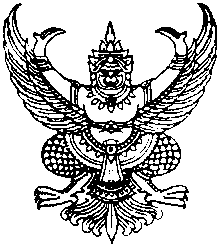 ประกาศองค์การบริหารส่วนตำบลสี่ขีดเรื่อง  สอบราคาจ้างเหมาก่อสร้างสะพานคอนกรีตเสริมเหล็ก คลองท่าเรือรี  ถนนสายสำนักสงฆ์เขาพับผ้า  ม.11  ตำบลสี่ขีด    อำเภอสิชล    จังหวัดนครศรีธรรมราช---------------------------------------------------------------------                               ด้วย   องค์การบริหารส่วนตำบลสี่ขีด  มีความประสงค์จะสอบราคาจ้างเหมาจ้างเหมาก่อสร้างสะพานคอนกรีตเสริมเหล็ก  คลองท่าเรือรี ถนนสายสำนักสงฆ์เขาพับผ้า  ม.11    ตำบลสี่ขีด     กว้าง 4.00  เมตร  ยาว 16  เมตร ทางเท้าข้างละ   หรือคิดพื้นที่สะพาน คสล.ไม่น้อยกว่า  ตามแบบแปลนอบต.สี่ขีด    พร้อมติดตั้งป้ายประชาสัมพันธ์โครงการ   จำนวน 2  ป้าย        ราคากลางเป็นเงิน   833,000.00 บาท(แปดแสนสามหมื่นสามพันบาทถ้วน)  โดยมีข้อแนะนำและข้อกำหนดดังต่อไปนี้	                  ผู้มีสิทธิเสนอราคามีคุณสมบัติดังนี้.-                               1. เป็นนิติบุคคลหรือบุคคลธรรมดา ที่มีอาชีพรับจ้างทำงานที่สอบราคาจ้างดังกล่าว                            2.ไม่เป็นผู้ที่ถูกแจ้งเวียนชื่อ เป็นผู้ทิ้งงานของทางราชการ รัฐวิสาหกิจ หรือหน่วยการบริหารราชการส่วนท้องถิ่นขณะที่ยื่นซองสอบราคา                               3.มีผลงานก่อสร้างประเภทเดียวกัน   ในวงเงินไม่น้อยกว่า  416,500.00 บาท  และเป็นผลงานที่เป็นคู่สัญญา  โดยตรงกับส่วนราชการหน่วยงานตามกฎหมายว่าด้วยระเบียบบริหารราชการส่วนท้องถิ่นหน่วยงานอื่นๆ  ที่กฎหมายบัญญัติให้มีฐานะเป็นราชการบริหารส่วนท้องถิ่น   รัฐวิสาหกิจในสัญญาเดียวกัน    และเป็นผลงานที่เป็นคู่สัญญา  โดยตรงกับส่วนราชการหน่วยงานตามกฎหมายว่าด้วยระเบียบบริหารราชการส่วนท้องถิ่นหน่วยงานอื่น ๆ ที่กฎหมายบัญญัติให้มีฐานะเป็นราชการบริหารส่วนท้องถิ่น รัฐวิสาหกิจ  ในสัญญาเดียวกัน                              4. ไม่เป็นผู้มีผลประโยชน์ร่วมกันกับผู้เสนอราคารายอื่นที่เสนอราคาให้แก่องค์การบริหารส่วนตำบลสี่ขีด ณ วันประกาศสอบราคา หรือไม่เป็นผู้กระทำอันเป็นการขัดขวางราคาอย่างเป็นธรรมในการสอบราคาจ้างครั้งนี้                             กำหนดดูสถานที่ก่อสร้างในวันที่  19  กรกฎาคม  2554   เวลา 10.00 น.เป็นต้นไป     และรับฟังคำชี้แจงรายละเอียดเพิ่มเติม     สำหรับผู้ที่ไม่ไปดูสถานที่ก่อสร้างให้ถือว่ารับทราบปัญหาและเข้าใจรายละเอียด    ดีแล้วจะโต้แย้ง ซึ่งสิทธิหรือประโยชน์ใด ๆ ของตนมิได้		กำหนดยื่นซองสอบราคา  ในระหว่างวันที่   4  -  20   กรกฎาคม  2554   เวลา 08.30 น.  – 16.30 น.     ณ   ส่วนการคลังองค์การบริหารส่วนตำบลสี่ขีด และ  ในวันที่  21  กรกฎาคม  2554     เวลา   09.30 -  10.30 น.     ณ ศูนย์ข้อมูลข่าวสารการซื้อการจ้างอำเภอสิชล  อำเภอสิชล  จังหวัดนครศรีธรรมราช                    /กำหนด……..-2-                          กำหนดเปิดซองสอบราคา ในวันที่ 21  กรกฎาคม  2554 เวลา  11.00 น. เป็นต้นไป ณ ศูนย์ข้อมูลข่าวสารการซื้อการจ้างอำเภอสิชล    		ผู้สนใจติดต่อขอซื้อเอกสารสอบราคาในราคาชุดละ  3,000.- บาท ได้ ณ ที่ส่วนการคลังองค์การบริหารส่วนตำบลสี่ขีด   ระหว่างวันที่ 4 -  20 กรกฎาคม 2554  ดูรายละเอียดจาก WWW.SIKHIT.GO.TH    หรือสอบถามทางโทรศัพท์หมายเลข 0-7575-3770  ต่อ 2 ในวันและเวลาราชการ 		ประกาศ ณ วันที่   4   เดือน กรกฎาคม   พ.ศ.2554						(ลงชื่อ)       นายสำคัญ ศรีสุข		  			                            (  นายสำคัญ    ศรีสุข  )                                                                                      นายกองค์การบริหารส่วนตำบลสี่ขีด